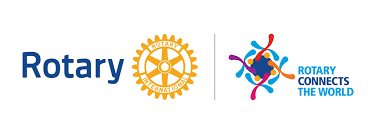 Hanover Rotary Club Minutes04/22/20Virtual ZOOM Weekly Meeting (Holly provides)Rotarians: 14Blessing/Prayer: Holly	Pledge: AllAttending Rotarians: Holly, Michelle, David Creasy, Ken, Dan, Stephen, Ted, Jerry, Clint, Penny, Glenn, Robert, Mike, Brenda and Landon (Honorary)Visiting Rotarians:  Mike and Rachel Swinford – Queen City, Manchester, NH Rotary, Arnie and Celeste Cohen – Alaska RotaryGuests:  Program – Club AssemblyJoke (Landon):  Why don’t scientists trust atoms?  Because they make up everything.Foundation minute:   We are remembering Paul Harris, our founder, who was born April 19, 1868, in Racine, Wisconsin. At age 3, he moved to Wallingford, Vermont, where he grew up in the care of his paternal grandparents. He attended the University of Vermont and Princeton University and received his law degree from the University of Iowa in 1891. He died on January 27, 1947 in Chicago at age 78, after a prolonged illness. Before his death, he made it known that he preferred contributions to The Rotary Foundation in lieu of flowers. For his full biography, you can find it here: https://www.rotary.org/en/history-paul-harris-rotary-founderHappy/Sad Bucks: (Hope I captured everyone’s comments)Penny – She put on make-up todayArnie and Celeste – They watched Hamilton and are getting in steps (about 10K daily).  He’s looking at going back to photography Jerry – He is still incarcerated but doing well in lockdown.  He’s getting 10-13K steps in dailyHolly – Reading “A Woman of No Importance”Announcements: (these include prior updates)Essay contest – We are determining how to finalize this process since we won’t be able to do our planned dinner at this time6/17 – Hanover Rotary “Installation Dinner” at Country Club of VA (we are looking at our options)11/5-11/8 – Rotary District 7600 Conference.  Location: Oceanfront Marriott in Virginia Beach (stay tuned)Board and Club Updates:Weekly meeting – The Board agreed to continue our normal weekly Wednesdays via ZOOM.  We look forward to seeing our Rotary family, if they can attendPandemic community needs– The Board discussed how our club can help with pandemic needs for both front line (essential employees) and retirement recipients that includes providing a set number of meals on a weekly basis. We also reached out to Sal to help with meal truck deliveries once we determine how to best assist the community. Sal appreciates us finding a way to assist him, as well, since we are no longer eating meals at Roma’sTed – Will explore Retirement community options Arnie wanted to know how this could be funded?  Since we had to cancel Shrimp N’ Suds, we need other alternatives.  We could use peanut sales profits to help support this projectDues – We agreed there is no meal charge for 2QGlenn – We need to make this clear on statements about meal charges and duesGlenn – Thinks it would be a good idea if we could do both front line and retirement groups. Can we channel this through the Foundation?  Holly is going to reach out to Ken. Note:  we need to schedule a Foundation Board Meeting via ZOOMArnie – Asked about a sponsor contribution.  We will provide address information – MikeRotaract FeedMore project – We learned that they met their goals and aren’t involved at this time. Penny to confirmDoorways donation – Celeste will talk to them to see if she can drop off current toiletries.  Holly will check with Mike on other fundingDDF Grant:  Critical deadlines – Memorandum of Understanding (MOU) is due 5/1, Grant applications are due 5/15.  Holly and Penny will sign and Brenda will uploadBrenda recommended supporting the Y’s childcare for essential employees as a part of the Grant request process.  Essential employees are 1:8 ratio and most are centrally located.  1-5 users ask for funding assistance.  (hope I have the numbers correct on this….)Holly will look at putting business plan (project need) together.  Clint has offered to help since he has worked on grants previouslyWe have $5000 per club that we can tap into the District Designated Funds (DDF)The club must meet a pre-fund gift for whatever amount we request.  We can request the full $5000 or a partial requestPaul Harris Fellowships (PHF) – Can we transfer points to help others obtain their PHF?   Per Rotary International (RI), donors can transfer Foundation recognition points to others to help them qualify as a PHF or Multiple Paul Harris FellowsA minimum of 100 Foundation recognition points must be transferred at a time, and you must complete and sign the Recognition and Transfer Request. The points may not be transferred from individuals to a club or districtIndividual donors are the only ones authorized to transfer recognition points from their individual accountClub presidents are the only ones authorized to transfer recognition points from a club account.District governors are the only ones authorized to transfer recognition points from a district accountClint shared that the Foundation has very generous people.  Some have designated funds to help others get their PHFWe talked about getting back to normal.  We are looking forward to that, but we recognize it may take time.4-way Test:  All